JOIN OUR 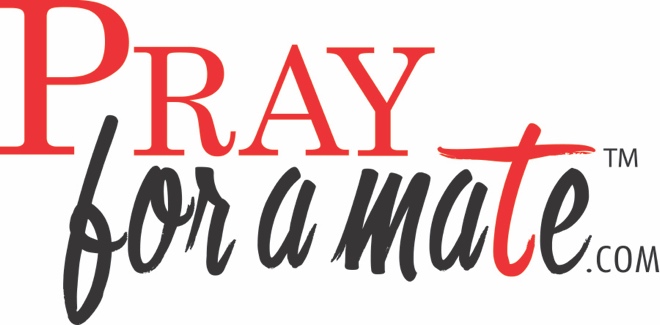 GROUP TODAY!Welcome to Pray for a Mate™, a wonderful new resource from The Singles Network and From His Hands Ministries to help churches and ministries start a prayer group for those who want to get married. Pray for a Mate™ was created because the second biggest decision you will make in life is who you will marry. Because it’s so serious, not only is personal prayer important but corporate prayer (creates accountability). When you come to a Pray for a Mate™ group, you will not only meet new folks, but you will get an opportunity to discuss and pray about any fears or concerns you have about marriage. You may come one time and decide you are not ready for marriage, or several times and allow the Lord to make some changes in your life. You may also come as a dating couple, allowing the Holy Spirit to confirm your relationship towards marriage. For those already married, what an opportunity to come along side, encouraging and supporting those who want to be married. Each prayer meeting is one day a month for two hours. A half an hour is devoted to introductions, optional music, icebreakers, devotions and one and half hours is devoted to prayer (broken into segments). You may also opt to have refreshments after.Even if you have a group starting, please: 1. Go to our contact page at www.PrayforaMate.com and fill out the registration form. You will be able to list the group you are leading or joining.2. Once we receive your registration, you will be emailed a password to access the other pages on our site where you will learn how Pray for a Mate™ works including the structure and the prayer themes you can use in your group.A PRAYER GROUP HAS STARTED, SEE BELOW FOR DETAILS:www.TheSinglesNetwork.org | www.FromHisHands.com